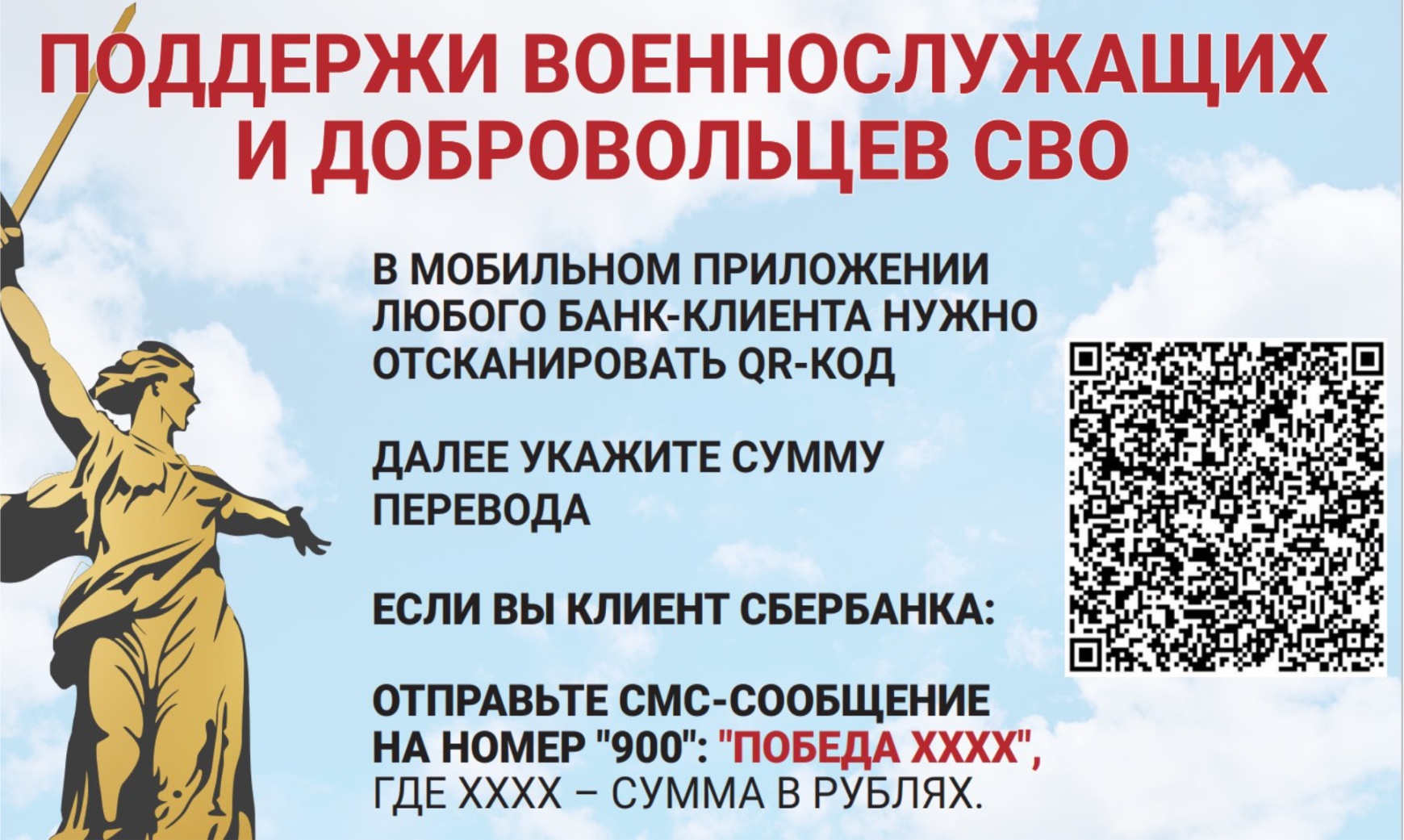 Перечислить средства в Фонд поддержки военнослужащих и добровольцев СВО жители Волгоградской области могут одним из следующих способов:СКАНИРОВАНИЕ QR-КОДАДля перевода средств от физического лица на счет Фонда достаточно запустить мобильное приложение любого банк-клиента, включить сканирование QR-кода и отсканировать код.Далее достаточно указать лишь сумму .ПО СМСФизические лица, являющиеся клиентами Сбера, могут направить СМС-сообщение на короткий номер "900" в формате:"Победа ХХХХ", где ХХХХ – сумма в рублях ПЕРЕВОД В ОТДЕЛЕНИИ ЛЮБОГО БАНКА ПО РЕКВИЗИТАМПеревод от физических лиц также можно совершить по реквизитам в отделениях любых банков, в котором принимают платежи. По данным реквизитам перевод могут также осуществить юридические лица.Получатель: Фонд "Перспективное развитие Волгоградской области"ИНН: 3444410526КПП: 344401001БИК: 041806647Банк: Волгоградское отделение №8621 ПАО Сбербанкр/счет: 40703810911000002618корр. счет: 30101810100000000647Назначение платежа: Добровольные взносы